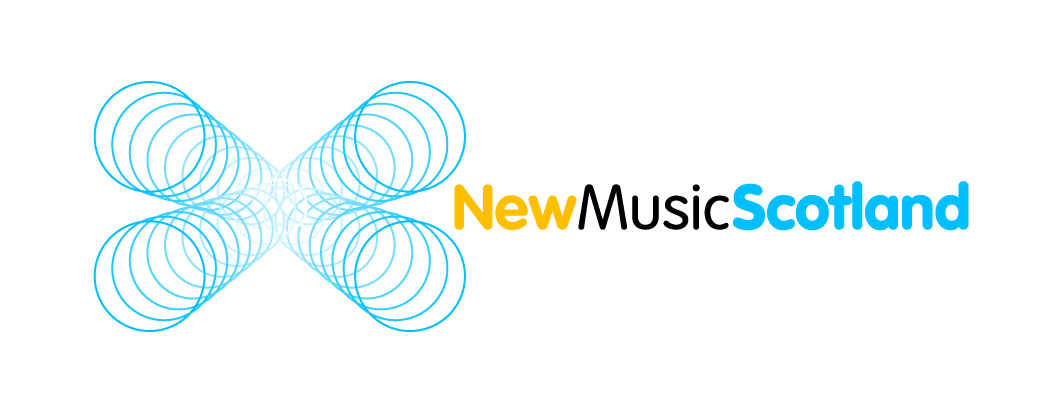 Important: New Music Scotland Limited is a co-operative.Please note that both boxes below must thus be signed to become a member.Subscription (upon joining)The amounts below are minimum recommended. You are welcome to give more to support NMS functioning costs!Students £5 +      		 Individuals £20 +			Organisations £30 +Cheques made payable to New Music Scotland LtdTransfer details: Co-operative Bank - Account holder: New Music Scotland Limited -
Sort code: 089299 - Account number: 65693656Please return signed form (& payment) to: NMS, c/o Woodend Barn, Banchory AB31 5QANew Music Scotland Limited: Membership FormNew Music Scotland Limited: Membership FormNew Music Scotland Limited: Membership FormOrganisation: (if relevant)Organisation: (if relevant)Organisation: (if relevant)Name :(contact name if organisation) Name :(contact name if organisation) Name :(contact name if organisation) Address: Address: Address: Postcode: Postcode: Tel number: Email: Email: Email: Website (if applicable): Website (if applicable): Website (if applicable): Occupation(tick as many as applicablecomposer        promoter         producer     performer        sound artist other (please specify) _______________________________composer        promoter         producer     performer        sound artist other (please specify) _______________________________Other relevant skills(NMS aims where possible to employ its own members to undertake projects)marketing           web design           social media    PR                      admin                  fundraising    graphic design     sound engineer     recording engineer   sound designer    visual artist       Other (please specify):  ________________________________marketing           web design           social media    PR                      admin                  fundraising    graphic design     sound engineer     recording engineer   sound designer    visual artist       Other (please specify):  ________________________________I have read the New Music Scotland Limited Membership agreement & wish to subscribe to it:(signature)(date)On behalf of (if organisation):I have read the Memorandum of Association, wish to subscribe to it, & agree to become a member of New Music Scotland Limited:(signature)(date)On behalf of (if organisation):